2 ритмика от 12.04, 13.04.1) Подготовьтесь к письменной проверочной работе по знакам в тональностях.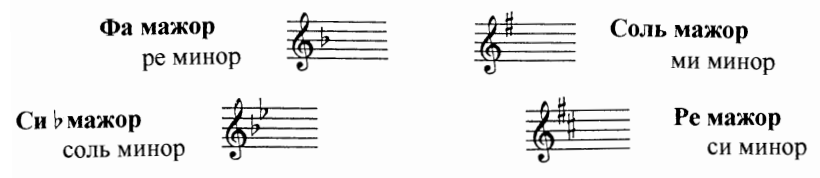 2) №225 – поём с дирижированием.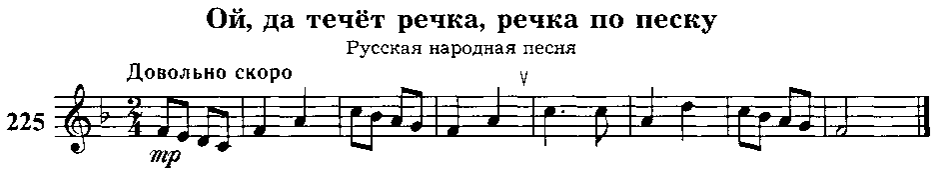 Как мы работаем с номером:1. Разбираем ритм, проговариваем нотки в нужном ритме с дирижированием.2. Настраиваемся в тональности (поём гамму, t5/3, делаем опевание устойчивых ступеней).3. Затем поём этот номер с дирижированием несколько раз.На каждое занятие нужно обязательно носить с собой клавиатуру, дневник, нотные тетради, карандаш, ластик!